Przykładowe ogłoszenie do biuletynu na temat funduszu wieczystego Shepherds’ Trust na weekendy 11/12 listopada i 18/19 listopada 2017Jako członkowie wspólnoty katolickiej, regularnie korzystamy z niestrudzonej służby naszych kapłanów.W roku, kiedy świętujemy 175-lecie naszej Archidiecezji chylimy czoła przed tymi, którzy byli instrumentem „Fundamentu naszej Wiary.” Powołani przez Boga i wyświęceni, by troszczyć się o Jego dzieci, kapłani służą naszym rodzinom, służą w kościołach, szkołach, szpitalach, domach opieki, na misjach i na ulicach. Fundusz wieczysty Shepherds’ Trust pozwoli kapłanom godnie przeżyć czas ich emerytury.Zbiórki na fundusz wieczysty Shepherds’ Trust będą przeprowadzone we wszystkich kościołach Archidiecezji podczas weekendu 18/19 listopada. Koperty na ten cel będą dostępne tydzień wcześniej czyli 11/12 listopada.Fundusz ten to nie tylko wsparcie finansowe dla księży na emeryturze; to namacalny sposób pomocy tym, którzy troszczyli się o nas i okazania wdzięczności za błogosławieństwa, które dzięki nim otrzymaliśmy. Bóg zapłać za hojnie złożone ofiary.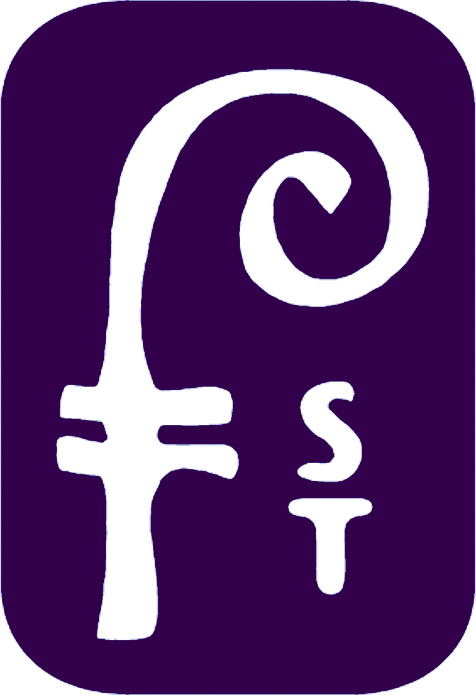 